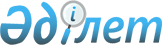 Об утверждении государственного образовательного заказа на дошкольное воспитание и обучение, размера родительской платы по Бурлинскому району на 2019 год
					
			Утративший силу
			
			
		
					Постановление акимата Бурлинского района Западно-Казахстанской области от 8 мая 2019 года № 13. Зарегистрировано Департаментом юстиции Западно-Казахстанской области 14 мая 2019 года № 5662. Утратило силу постановлением акимата Бурлинского района Западно-Казахстанской области от 5 мая 2020 года № 154
      Сноска. Утратило силу постановлением акимата Бурлинского района Западно-Казахстанской области от 05.05.2020 № 154 (вводится в действие со дня его первого официального опубликования).
      Руководствуясь Законами Республики Казахстан от 23 января 2001 года "О местном государственном управлении и самоуправлении в Республике Казахстан", от 27 июля 2007 года "Об образовании", акимат района ПОСТАНОВЛЯЕТ:
      1. Утвердить государственный образовательный заказ на дошкольное воспитание и обучение, размер родительской платы по Бурлинскому району на 2019 год согласно приложению.
      2. Признать утратившим силу постановление акимата Бурлинского района от 14 февраля 2018 года №1 "Об утверждении государственного образовательного заказа на дошкольное воспитание и обучение, размера родительской платы по Бурлинскому району на 2018 год" (зарегистрированное в Реестре государственной регистрации нормативных правовых актов №5073, опубликованное 14 марта 2018 года в Эталонном контрольном банке нормативных правовых актов Республики Казахстан).
      3. Руководителю отдела государственно-правовой работы аппарата акима района (Д.Муканова) обеспечить государственную регистрацию данного постановления в органах юстиции, его официальное опубликование в Эталонном контрольном банке нормативных правовых актов Республики Казахстан и в средствах массовой информации.
      4. Контроль за исполнением настоящего постановления возложить на заместителя акима района А.Кушкинбаева.
      5. Настоящее постановление вводится в действие по истечении десяти календарных дней после дня первого официального опубликования. Государственный образовательный заказ на дошкольное воспитание и обучение, размер родительской платы по Бурлинскому району на 2019 год
					© 2012. РГП на ПХВ «Институт законодательства и правовой информации Республики Казахстан» Министерства юстиции Республики Казахстан
				Приложение
к постановлению
акимата Бурлинского района
от 8 мая 2019 года № 13
Административно - территориальное расположение организаций дошкольного воспитания и обучения
Организаций дошкольного воспитания и обучения
Количество воспитанников организаций дошкольного воспитания и обучения
Государственный образовательный заказ на 1 воспитанника в месяц (тенге)
Размер родительской платы в дошкольных организациях в месяц (тенге)
Размер родительской платы в дошкольных организациях в месяц (тенге)
Административно - территориальное расположение организаций дошкольного воспитания и обучения
Организаций дошкольного воспитания и обучения
Количество воспитанников организаций дошкольного воспитания и обучения
Государственный образовательный заказ на 1 воспитанника в месяц (тенге)
До 3 лет
С 3-х до 6 лет
Детский сад (местный бюджет)
Детский сад (местный бюджет)
Детский сад (местный бюджет)
Детский сад (местный бюджет)
город Аксай
Государственное коммунальное казенное предприятие "Ясли-сад №1 города Аксай отдела образования акимата Бурлинского района Западно- Казахстанской области"
145
31580
10000
11000
город Аксай
Государственное коммунальное казенное предприятие "Ясли-сад №2 города Аксая отдела образования акимата Бурлинского района Западно- Казахстанской области"
270
23738
10000
11000
город Аксай
Государственное коммунальное казенное предприятие "Ясли-сад №3 "Гүлдер" города Аксая отдела образования акимата Бурлинского района Западно- Казахстанской области"
280
27153
10000
11000
город Аксай
Государственное коммунальное казенное предприятие "Ясли-сад" №4 "Айгөлек" города Аксая отдела образования акимата Бурлинского района Западно- Казахстанской области"
250
24036
10000
11000
город Аксай
Государственное коммунальное казенное предприятие "Ясли-сад №5 "Ертегі" города Аксая отдела образования акимата Бурлинского района Западно- Казахстанской области"
260
34105
10000
11000
город Аксай
Государственное коммунальное казенное предприятие "Ясли-сад №6 "Шаңырақ" города Аксая отдела образования акимата Бурлинского района Западно- Казахстанской области"
250
26400
10000
11000
город Аксай
Государственное коммунальное казенное предприятие "Ясли-сад №7 "Айналайын" города Аксая отдела образования акимата Бурлинского района Западно- Казахстанской области"
279
23602
10000
11000
село Кызылтал
Государственноекоммунальное казенное предприятие "Ясли-сад №8 "Өркен" города Аксая отдела образования акимата Бурлинского района Западно-Казахстанской области"
320
21595
10000
11000
город Аксай
Государственное коммунальное казенное предприятие "Ясли-сад №9 "Наурыз" города Аксая отдела образования акимата Бурлинского района Западно- Казахстанской области"
321
21064
10000
11000
село Бурлин
Государственное коммунальное казенное предприятие "Ясли-сад "Арман" села Бурлин отдела образования акимата Бурлинского района Западно-Казахстанской области"
50
48183
5000
5000
село Жарсуат
Государственноекоммунальное казенное предприятие "Ясли-сад "Арай" села Жарсуат отдела образования Бурлинского района Западно-Казахстанской области"
50
43287
5000
5000
село Бурлин
Государственное коммунальное казенное предприятие "Ясли-сад "Ақ Сұңқар" села Бурлин отдела образования акимата Бурлинского района Западно-Казахстанской области"
140
33546
5000
5000
село Кентубек
Государственное коммунальное казенное предприятие "Ясли-сад "Жұлдыз" села Кентубек отдела образования акимата Бурлинского района Западно-Казахстанской области"
41
58181
5000
5000
село Александровка
Коммунальное государственное учреждение "Александровский комплекс школа -детский сад" отдела образования Бурлинского района Западно-Казахстанской области"
11
19354
2000
2000
село Бумаколь
Коммунальное государственное учреждение "Бумакольский комплекс школа – детский сад" отдела образования Бурлинского района Западно-Казахстанской области
28
19354
2000
2000
село Приуральное
Коммунальное государственное учреждение "Приуральный комплекс школа – детский сад" отдела образования Бурлинского района Западно-Казахстанской области
40
19354
2000
2000
город Аксай
Коммунальное государственное учреждение "Комплекс школа-детский сад №1 города Аксая отдела образования Бурлинского района Западно-Казахстанской области"
174
19354
10000
11000
село Акбулак
Коммунальное государственное учреждение "Акбулакский комплекс школа-детский сад" отдела образования Бурлинского района Западно-Казахстанской области"
25
19354
2000
2000
село Кирово
Коммунальное государственное учреждение "Кировский комплекс школа-детский сад" отдела образования Бурлинского района Западно-Казахстанской области"
20
19354
2000
2000
село Пугачево
Коммунальное государственное учреждение "Пугачевский комплекс школа-детский сад отдела образования Бурлинского района Западно-Казахстанской области"
60
19354
2000
2000
село Аксу
Коммунальное государственное учреждение "Аксуский комплекс школа-детский сад отдела образования Бурлинского района Западно-Казахстанской области"
22
19354
2000
2000
село Канай
Коммунальное государственное учреждение "Канайский комплекс школа-сад отдела образования Бурлинского района Западно-Казахстанской области"
25
19354
2000
2000
село Успеновка
Коммунальное государственное учреждение "Успеновский комплекс школа-детский сад" отдела образования Бурлинского района Западно-Казахстанской области"
14
19354
2000
2000
село Тихоновка
Коммунальное государственное учреждение "Тихоновский комплекс школа- детский сад" отдела образования Бурлинского района Западно-Казахстанской области"
12
19354
2000
2000
село Облавка
Коммунальное государственное учреждение "Облавский комплекс школа- детский сад отдела образования Бурлинского района Западно-Казахстанской области"
10
19354
2000
2000
село Жанаталап
Коммунальное государственное учреждение "Карасуский комплекс школа-детский сад" отдела образования Бурлинского района Западно-Казахстанской области"
14
19354
2000
2000
село Карашыганак
Коммунальное государственное учреждение "Карачаганакс-кий комплекс школа – детский сад" отдела образования Бурлинского района Западно-Казахстанской области"
5
19354
2000
2000